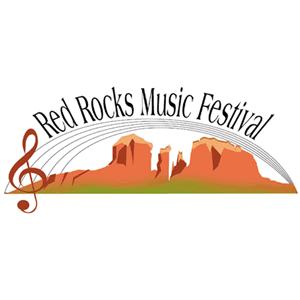 RRMF Winter Institute Registration FormName:								Gender:  F  /   MAdress:Email:Mobile phone:Emergency contact:Instrument:School and year of study: Teacher:Referring Teacher:Member of a pre-formed chamber ensemble:  Y  /  NMusic selections performed in the last 12 months:Medical Insurance Provider: Policy #:Tel:Tuition $475$75 Non-Refundable deposit due by November 1st$400 Balance due by December 1st$50 discount when paid in full by November 1st, for a total $425 tuition(Payments can be made via the “Donate” button, by calling us at 602-787-1577, or by mailing a check to RRMF, 3028 Friess Dr., Phoenix, AZ 85032)Winter Institute students will receive the discounted rate of $59 + tax (two students max. per room) at the Thunderbird Executive Inn and Conference Center (602) 978-7987, so book soon!